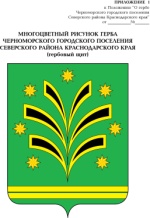 СОВЕТ ЧЕРНОМОРСКОГО ГОРОДСКОГО ПОСЕЛЕНИЯ
СЕВЕРСКОГО РАЙОНАРЕШЕНИЕот 15.11.2018								                     №-358пгт ЧерноморскийОб утверждении Прогнозного плана (программы)приватизации муниципального имуществаЧерноморского городского поселенияСеверского района на 2018 годаВ целях мобилизации доходов в бюджет Черноморского городского поселения Северского района, оптимизации использования муниципального имущества, недопущения его ухудшения, а также снижения бремени расходов по содержанию объектов муниципальной собственности Черноморского городского поселения Северского района, руководствуясь Федеральными законами от 21 декабря 2001 года №178-ФЗ «О приватизации государственного и муниципального имущества», решением Совета Черноморского городского поселения Северского района от 20 августа 2015 года №76 «Об утверждении Положения о порядке управления и распоряжения объектами муниципальной собственности Черноморского городского поселения Северского района Об утверждении Положения о порядке управления и распоряжения объектами муниципальной собственности Черноморского городского поселения Северского района», Совет Черноморского городского поселения Северского района РЕШИЛ:1. Утвердить Прогнозный план (программу) приватизации объектов муниципальной собственности Черноморского городского поселения Северского района на 2018 год (прилагается).2. Контроль за выполнением настоящего решения возложить на постоянную комиссию по вопросам агропромышленного комплекса, строительства, промышленности и жилищно-коммунального хозяйства (Козлов).3. Решение вступает в силу со дня его официального опубликования.Глава Черноморского городского поселенияСеверского района							Д. С. ЛевагинПредседатель СоветаЧерноморского городского поселенияСеверского района							А.В.ЛисачевПрогнозный план
(программа) приватизации объектов муниципальной собственностиЧерноморского городского поселения Северского района на 2018 годОбщие положения1. Прогнозный план (программа) приватизации муниципальных объектов Черноморского городского поселения Северского района на 2018 год (далее - Программа) разработан в соответствии с Конституцией Российской Федерации, Гражданским кодексом Российской Федерации, Федеральным законом от 21 декабря 2001 года № 178-ФЗ «О приватизации государственного и муниципального имущества», постановлением Правительства Российской Федерации от 12 августа 2002 года № 585 «Об утверждении Положения об организации продажи государственного или муниципального имущества на аукционе и Положения об организации продажи находящихся в государственной или муниципальной собственности акций открытых акционерных обществ на специализированном аукционе», решением Совета Черноморского городского поселения Северского района от 20 августа 2015 года №76 «Об утверждении Положения о порядке управления и распоряжения объектами муниципальной собственности Черноморского городского поселения Северского района Об утверждении Положения о порядке управления и распоряжения объектами муниципальной собственности Черноморского городского поселения Северского района».Функции продавца при приватизации муниципального имущества возлагаются на отдел по жилищной политике, земельным отношениям, архитектуры и градостроительства администрации Черноморского городского поселения Северского района или, в случае его реорганизации, на его правопреемника.Цели и задачи приватизации объектов муниципальной собственности Черноморского городского поселения Северского района2. Главными целями приватизации объектов муниципальной собственности Черноморского городского поселения Северского района (далее - объектов муниципальной собственности) на 2018 год является повышение эффективности управления муниципальной собственностью и обеспечение планомерности процесса приватизации.3. Приватизация объектов муниципальной собственности в 2018 году будет направлена на решение следующих задач:- повышение эффективности использования объектов муниципальной собственности;- оптимизация структуры муниципальной собственности;- уменьшение бюджетных расходов на управление объектами муниципальной собственности;- пополнение доходной части бюджета Черноморского городского поселения Северского района;- привлечение инвестиций в экономику Черноморского городского поселения Северского района.Прогноз поступлений в бюджет Черноморского городского поселения Северского района, полученных от приватизации муниципального имущества4. Исходя из оценки прогнозируемой стоимости, предполагаемых к приватизации объектов муниципальной собственности в 2018 году, ожидаются поступления в бюджет Черноморского городского поселения Северского района доходов от приватизации объектов муниципальной собственности в сумме не менее 77 721,4 (Семьдесят семь тысяч семьсот двадцать один рубль 40 копеек) рубля.5. Денежные средства, полученные от приватизации объектов муниципальной собственности, подлежат перечислению в бюджет Черноморского городского поселения в полном объеме.6. Затраты на организацию и проведение приватизации имущества муниципальной собственности состоят из фактических расходов по следующим видам затрат:- оценка имущества муниципальной собственности для определения рыночной стоимости и установления начальной цены;- организация продажи имущества муниципальной собственности, включая привлечение с этой целью специализированных организаций;- публикация информационных сообщений о продаже и результатах сделок приватизации имущества муниципальной собственности в определенных в установленном порядке средствах массовой информации.Объекты муниципальной собственности, приватизация которых планируется в 2018 году7. Приватизация объектов муниципальной собственности осуществляется согласно Перечню объектов муниципальной собственности, подлежащих приватизации в 2018 году (прилагается).8. В отношении объектов муниципальной собственности, относящихся к памятникам истории и культуры, а также выявленных объектов культурного наследия администрация Черноморского городского поселения Северского района обращается в соответствующий орган для определения и утверждения условий охранных обязательств, которые подлежат включению в Программу.Отчет о выполнении программы9. Администрация Черноморского городского поселения Северского района не позднее 1 февраля 2019 года представляет в Совет Черноморского городского поселения Северского района отчет о выполнении настоящей Программы.10. Отчет о выполнении Программы должен содержать Перечень приватизированных объектов муниципальной собственности с указанием способа, срока, рыночной цены приватизированных объектов муниципальной собственности, цены сделки приватизации, размера проданных пакетов акций и долей Черноморского городского поселения Северского района в уставных капиталах организаций (количество в штуках, процент уставного капитала).Начальник отдела по жилищной политике,земельным отношениям, архитектуре и градостроительству                                               Г.А.РубаненкоПеречень
объектов муниципальной собственности Черноморского городского поселения Северского района, подлежащих приватизации в 2018 годуНачальник отдела по жилищной политике,земельным отношениям, архитектуре и градостроительству                                                                                                    Г.А.Рубаненко           Приложение к решению Совета Черноморского городского поселения Северского района от  15.11.2018 года №-358Приложение
к Прогнозному плану
(программе) приватизацииОбъектов муниципальной собственности Черноморского городского поселения
Северского района на 2018 годНаименование объектаместонахождение объекта муниципальной собственностиСроки приватизацииНачальная цена (остаточнаястоимость, руб. без учета НДССпособ приватиза-цииПринадлежность к объектам памятникам истории и культурыЭлектрическое хозяйство Черноморского городского поселения, в т.чтерритория Черноморского городского поселения4 квартал 2018 года77 721,4Аукцион с открытой формой подачи предложений о ценеНе относитсяТрансформаторная подстанция № 531п.Черноморский, ул. Кирова, 36Трансформаторная  подстанция № 532п.Черноморский (очистные сооружения)Трансформаторная подстанция № 534п.Черноморский, ул.Пионерская, 24Трансформаторная подстанция № 536п.Черноморский, ул.Гоголя, 24Трансформаторная подстанция № 550п.Черноморский, ул.Калинина, 1Трансформаторная подстанция № 554п.Черноморский, ул.Гоголя, 24Трансформаторная подстанция № 559п.Черноморский, ул.Ленина, 4Транформаторная подстанция № 578п.Черноморский, ул.Солнечная, 11Столбы железобетонные 12 штп.ЧерноморскийСтолбы железобетонные 58 штп.ЧерноморскийСтолбы железобетонные 40 штп.ЧерноморскийСтолбы железобетонные 88 штп.ЧерноморскийСтолбы железобетонные 78 штп.ЧерноморскийСтолбы железобетонные 97 штп.ЧерноморскийСтолбы железобетонные 115 штп.ЧерноморскийСтолбы железобетонные 112 штп.ЧерноморскийСтолбы железобетонные 57 штп.ЧерноморскийСтолбы железобетонные 121 штп.ЧерноморскийСтолбы железобетонные 5 штп.ЧерноморскийСтолбы железобетонные 5 штп.ЧерноморскийСтолбы железобетонные 149 штп.ЧерноморскийСтолбы железобетонные 166 штп.ЧерноморскийСтолбы железобетонные 62 штп.ЧерноморскийТрансформаторная подстанция № 590п.Черноморский, ул.СиреневаяТрансформаторная подстанция № 529п.Черноморский, станция ХабльТрансформаторная подстанция № 553п.Черноморский, ул.Толстого, 4Трансформаторная подстанция № 539п.Черноморский, мкр.СолнечныйТрансформаторная подстанция № 560п.Черноморский, ул.Юбилейная, 6Трансформатор ТМ (539,560,578)п. Черноморский мкр. Солнечный, ул. Юбилейная, ул. СолнечнаяНаружные сети электроснабжения ТП 553, 300 мп.Черноморский, ул.Толстого, 4 ул. Юбилейная, 42Силовая воздушная линия, 990 мп. Черноморский, ул. ЛенинаСиловая воздушная линия, 574 мп. Черноморский, ул. СолнечнаяСиловая воздушная линия, 750 мп. Черноморский, ул. ТолстогоСиловая воздушная линия, 100 мп. Черноморский, ул. ТолстогоСиловая воздушная линия, 766 мп. Черноморский, ул. ЛенинаСиловая линия ВЛ-4х проводная, 380 мп. Черноморский, ул. КироваЭлектрические сети (278) 128 мп. Черноморский, ул. КалининаЭлектролиния ВЛ-0,4 квт, (228)157 мп. Черноморский, ул. ГоголяСиловая воздушная линия 5 проводная, 104 мп. Черноморский, ул. ЮбилейнаяСиловая воздушная линия  4 проводная, 92 мп. Черноморский, ул. СоветскаяСиловая воздушная линия 2 проводная, 114 мп. Черноморский, ул. ЛомоносоваСиловая воздушная линия 4 проводная, 656 мп. Черноморский, ул. КалининаСиловая воздушная линия 4 проводная, 336 мп. Черноморский, ул. ГоголяСиловая воздушная линия 5 проводная, 600 мп. Черноморский, ул. КавказскаяСиловая воздушная линия 5 проводная, 630 мп. Черноморский, ул. ЮбилейнаяСиловая воздушная линия 4 проводная, 582 мп. Черноморский, ул. ДзержинскогоСиловая воздушная линия 2 проводная, 300 мп. Черноморский, ул. БелинскогоСиловая воздушная линия 5 проводная, 350 мп. Черноморский, ул. НовороссийскаяСиловая воздушная линия 4 проводная, 336 мп. Черноморский, ул. ФрунзеСиловая воздушная линия 3 проводная, 500 мп. Черноморский, ул. ФурмановаСиловая воздушная линия 2 проводная, 356 мп. Черноморский, пер. ТранспортныйСиловая воздушная линия 5 проводная, 756 мп. Черноморский, ул. ЧапаеваСиловая  воздушная линия 4 проводная, 1218 мп. Черноморский, ул. ТельманаСиловая воздушная линия 3 проводная, 326 мп. Черноморский, ул. ЧапаеваСиловая воздушная линия 2 проводная, 312 мп. Черноморский, ул. БелинскогоСиловая воздушная линия 4 проводная, 754 мп. Черноморский, ул. ТельманаСиловая воздушная линия 4 проводная, 133 мп. Черноморский, мкр. СолнечныйСиловая электрическая линия 5 проводная, 646 мп. Черноморский, ул. ДзержинскогоСиловая воздушная линия 5 проводная, 504 мп. Черноморский, ул. ЮбилейнаяСиловая воздушная линия 5 проводная, 592 мп. Черноморский, ул. ПушкинаСиловая воздушная линия 5 проводная, 944 мп. Черноморскиц, ул. ГоголяСиловая воздушная линия 4 проводная, 296 мп. Черноморский, ул. ТолстогоСиловая электрическая линия 3 проводная, 230 мп. Черноморский, пер. НефтяниковСиловая электрическая линия 2 проводная, 308 мп. Черноморский, ул. ПервомайскаяСиловая воздушная линия 5 проводная, 985 мп. Черноморский, ул. КавказскаяСиловая воздушная линия 4 провода, 558 мп. Черноморский, ул. ПионерскаяСиловая электрическая линия 3 проводная, 900 мп. Черноморский, ул. ШкольнаяСиловая электрическая линия 2 проводная, 856 мп. Черноморский, пер. ЮжныйСиловая электрическая линия 5 проводная, 398 мп. Черноморский, ул. ШевченкоСиловая воздушная линия 4 проводная, 892 мп. Черноморский, ул. ПромысловаяСиловая электрическая линия 3 проводная, 1070 мп. Черноморский, ул.ПромысловаяСиловая воздушная линия 4 проводная, 144 мп. Черноморский, ул.ЛермонтоваСиловая электрическая линия 2 проводная, 425 мп. Черноморский, ул. НоваяСиловая линия передач 0,4, 80 мп. Черноморский, ул. КубанскаяСиловая линия ВР 4-проводная, 850 мп. Черноморский, ул. ПриветливаяСиловая линия ВЛ-4х проводная, 250 мп. Черноморский, ул. КутузоваСиловая линия 4 проводная, 350 мп. Черноморский, ул. ГагаринаСиловая 220/380, 720 мп. Черноморский, пр. РоссийскийЭлектрическая линия Мо-200,4,5 квт, 0,4 кмп. Черноморский, ул. ЛенинаНаружная электрическая линия 380/220, 100 мп. Черноморский, ул. ПушкинаСиловая электрическая линия 4 проводная, 296 мп. Черноморский, ул. НоваяСиловая электрическая линия 2 проводная, 1300 мп. Черноморский ул. ПионерскаяВнешние сети электроснабжения-0,4 кВх.Карский, ул. Домики НПС